令和4年度「お届けアーツプログラム」応募申込書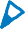 Fax
076-261-5233E-mail
arts-pro@kanazawa-arts.or.jp令和4年度　金沢芸術創造財団　芸術文化普及事業団 体 名代 表 者実施会場ピアノピアノピアノグランドアップライト無しグランドアップライト無しグランドアップライト無し参加人数名名名名名名ピアノピアノピアノグランドアップライト無しグランドアップライト無しグランドアップライト無し希　 望 
プログラム[Ａ]伝統芸能プログラム[Ａ]伝統芸能プログラム[Ａ]伝統芸能プログラム[Ａ]伝統芸能プログラム[Ａ]伝統芸能プログラム[Ａ]伝統芸能プログラム[Ａ]伝統芸能プログラム[Ａ]伝統芸能プログラム[Ｂ]クラシックプログラム[Ｂ]クラシックプログラム[Ｂ]クラシックプログラム[Ｂ]クラシックプログラム[Ｂ]クラシックプログラム[Ｂ]クラシックプログラム[Ｂ]クラシックプログラム[Ｂ]クラシックプログラム[Ｂ]クラシックプログラム希　 望 
プログラム[Ｃ]伝統工芸プログラム[Ｃ]伝統工芸プログラム[Ｃ]伝統工芸プログラム[Ｃ]伝統工芸プログラム[Ｃ]伝統工芸プログラム[Ｃ]伝統工芸プログラム[Ｃ]伝統工芸プログラム[Ｃ]伝統工芸プログラム[Ｄ]ミュージカルプログラム[Ｄ]ミュージカルプログラム[Ｄ]ミュージカルプログラム[Ｄ]ミュージカルプログラム[Ｄ]ミュージカルプログラム[Ｄ]ミュージカルプログラム[Ｄ]ミュージカルプログラム[Ｄ]ミュージカルプログラム[Ｄ]ミュージカルプログラム希望日時第1希望第1希望第1希望第1希望第1希望第2希望第2希望第2希望第2希望第2希望第2希望第2希望第2希望第2希望第3希望第3希望第3希望第3希望第3希望第3希望第3希望希望日時月時日分（　　）月時日分（　　）（　　）（　　）月時日分（　　）応募動機
お よ び
要望など連 絡 先住所住所〒〒〒〒〒〒〒〒〒〒〒〒〒〒〒〒〒〒〒連 絡 先TELTELFAXFAXFAXFAX連 絡 先E-mailE-mail担 当 者